Harford County Cultural Arts Board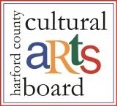 January 9, 2017  6:00 PM – 7:30 PMBel Air Branch of Harford County Public LibraryBoard Business Updates 6:00 – 6:15Harford County Cultural Arts Advisory Board Bill 15-021  6:15 – 6:20 Committees  6:20 – 6:25 FY16 Grantees Final Report/Evaluation  6:25 – 6:45Desired Outcomes for retreat 6:45 – 6:55Artist Stipend/Honorarium/Payment?  6:55 -7:05Maryland Poetry Circuit Proposal  7:05 – 7:15Artists in Education 7:15 – 7:30